                  Home Schooling 42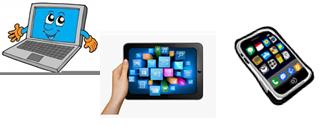 TODAY WE’RE PRACTICING BODY PARTS WITH MONSTERS UNIVERSITY! 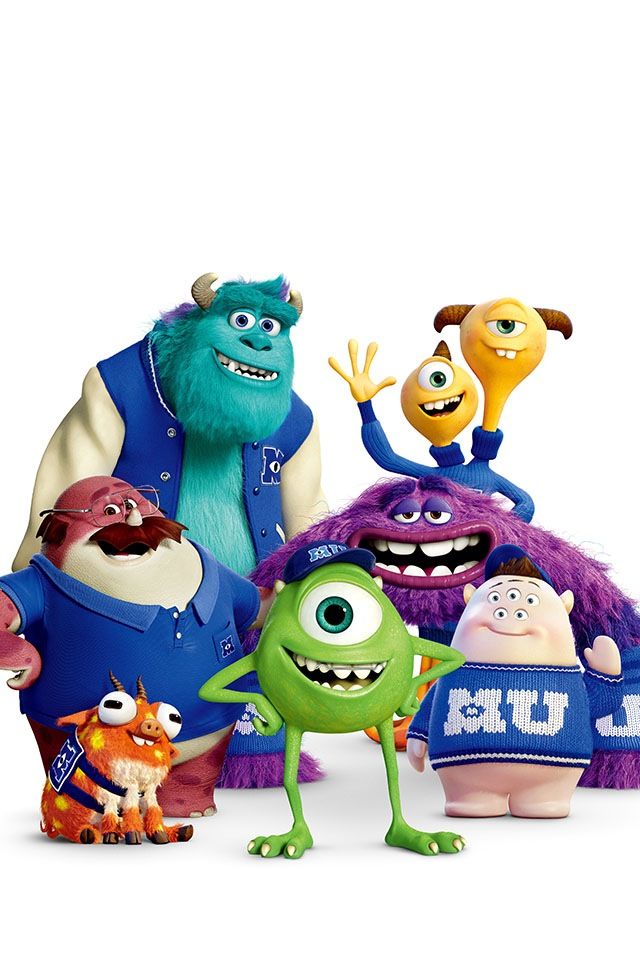 CTRL+CLICK AND WORK ONLINE: 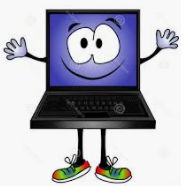 https://forms.gle/pwcuU1puQTmZMDj38 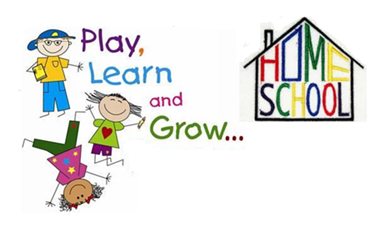 PLEASE PRESS “SUBMIT/SEND” AT THE END OF YOUR ONLINE WORKPOR FAVOR PRESIONAR “ENVIAR” AL FINAL DEL TRABAJO EN LINEA